DSL Supervision Process guidance Purpose of supervision is to reach a balance between personal support and guidance, managerial review and case management analysis encouraging reflection upon good practice. Supervisory sessions need not cover all aspects of supervision simultaneously or in the same manner. Vital however, is a planned, structured approach to delivery and a sound   supervisor/ supervisee relationship supported by a supervisory “contract” (example below). Supervision conversations should be solution focused and mirror use of open questioning in Early Help practice. EARS This document is intended as guidance for you to adapt to your setting.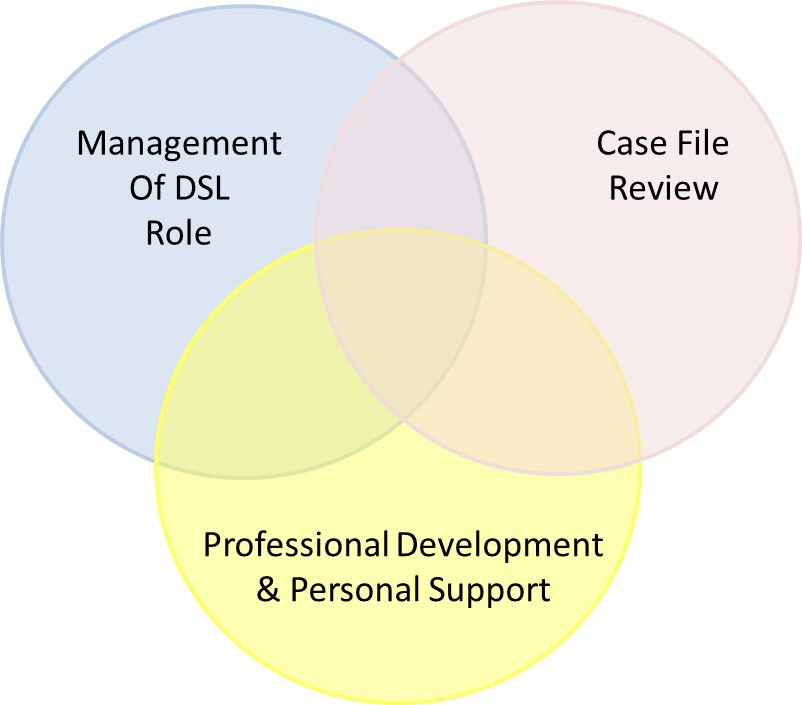 Management of DSL Role – developing a robust Safeguarding System in your setting `Inspectors should consider how well leaders and managers….have created a culture of vigilance and appropriate action is taken for children or learners who need extra help or who may be suffering or likely to suffer harm`. OFSTED 2019Use existing reports and school assessment tools e.g. OFSTED reports, School improvement partner reports, Section 175 self-assessment as a basis for analysis.Case Reviews`Clear procedures in place, effective use of risk assessment, working in partnership`OFSTED 2019Professional Development Whole Schools and personal 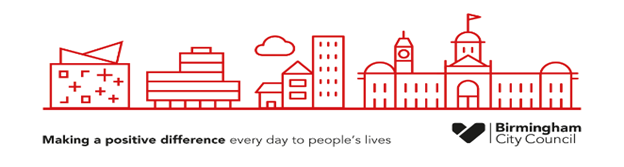 For supervision training courses relating to this model please contact; Services for Education S4E Example areas to select Supporting evidence Tools to support development Compliance with policies and procedures Birmingham Safeguarding Children Partnership  S175 Education Safeguarding system and practice review Birmingham Safeguarding Children Partnership  S175 action planEducation Safeguarding system and practice review action planEducation Safeguarding webpage Trends for staff raising concerns CPOMS/ My ConcernAnalysis by year groups, departments etcTrends across cohort / community Police School Panels Public health local area health profilesProfile of Early Help intervention Numbers of Early Help assessments/ plans completed Quality assurance reports from Education Safeguarding teamPayment by results guidance Joined up working across schoolJoint approaches, interventions DSLs , behaviour leads, mental health leads, SENCOEarly Help Assessments/ plansPart time tables / attendance Are any children on reduced or part time timetables?  Are these granted in very exceptional circumstances? Are plans time limited?Managing Challenging Behaviour/ risk assessmentsBehaviour audit survey for schools  inspectors ( Creating a culture Tom Bennett)DfE  publicationsMental health and behaviour in schoolsIndependent report - Behaviour in schoolsTypes of discussions Method SupportReview of Children with a Safeguarding Vulnerability1:1/ group Wider school staff e.g. attendance officer, SENCO, behaviour leadOutcomes for requests for support / referrals to FTB etc.1:1/ groupCASS Education team 0121 303 2291/ request support with CASS enquiriesReview of Early Help Assessments/ plans/ outcomes 1:1/ group Request quality assurance for specific cases – Education Safeguarding educationsafeguarding@birmingham.gov.ukIdentification of additional services/ interventions for families 1:1/ group Family support team duty linesThe Waiting RoomGoogle searchesWhen cases get “stuck”1:1/ group – action learning setsCASS Education team 0121 303 2291Action learning set training – S4EConversation startersWhat would your schools safeguarding culture be like if your values were being lived all day, every day?What are you looking to develop?How will you support individuals/ be supported to embrace new ways of working?  How will you resource this?Which groups of people are key to delivering excellence in safeguarding in your school?Who can help you?What can you do?Describe your best day at work.What/ who helps you to function at your best?What behaviours do you see that promote excellence? How can desired behaviours be developed across other areas?What are your…?Development ideasVision and valuesLong term goalsWhat are the repeating patterns of your work life?( what do you do well and find yourself repeating in different situations)